	             	Curriculum VitaeFirst Name of Application CV No 1641840Whatsapp Mobile: +971504753686 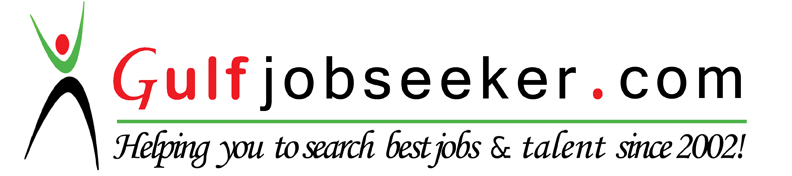 To get contact details of this candidate Purchase our CV Database Access on this link.http://www.gulfjobseeker.com/employer/services/buycvdatabase.php Career Objective:To Obtain the Height of Success in the Organization with my Hard Work Sincerity  and where my Skills and Talents are Acknowledge.Work Experience Employer: Eshwar & Co.Eshwar & Co made a humble beginning in the year 2005, initially as Chartered Accountant  Firm with 2 Partners now it has Enlarged its operation and now the Firm has Amalgamated with two other firms and now is a total of Six Partners Firm.Its Main Operations are Internal Audits , Government Audits, Statutory Audits, Accounting and Taxation Services . The Firm is Now a Major Player in Government Audits with Permanent Auditor for  Telecom and Power Generation Companies of Telanagana Government. The firm also Maintains complete Accounts for the Various Clients Designation: Accounts Executive cum Auditor (August 2014- January 2016)Duties/ResponsibilityPreparation of Letter of Credit, Cash Lc, Murabaha Lc, Guarantee preparation Tender bond, Performance bond, Advance payment Guarentee Murabaha calculations and monthly Repayment of murabaha, passing entries.Fund transfers between Accounts.Maintenance of  Accounts up to Finalization for the Accounting Clients. Income Tax Return Filling and Tax Determination.Leading an Audit as a Team LeaderRegistrar of Companies Compliances within Due Dates Maintaining and Payment of Professional Tax , PF ESI and other Statutory Dues of all the Clients. Tax planning for The ClientsMaintaining Payroll Details .Assistance for Bank Loans. Computer Skills: Computer skills with Internet, MS Office Computex and Trouble shooting.Tally ERP 9 Accounting Package from Technovel – Tally Academy.Educational Qualification:M.B.A  (Master  of  Business Administration) in Finance and Marketing from H.I.M.E.S [Autonomous]BCOM (Bachelor of commerce with computer) Osmania University Hyderabad India.Communication And Interpersonal Skills:Outstanding command over Verbal and Non Verbal Commuication and Interpersonal Skills.Strong Organization , Managerial Skills, Problem Solving, Interpersonal and  skills.Confidently able to work independently or in a team to deal effectively with educators and employees.Flair to Organize and Prioritize  Tasks to meet Deadlines.Ability to manage multiple projects with supervision.Interests And Hobbies:Hobbies  include anything to do in arts, music, poetry ,reading historical books philosophy and all religious books ,Enjoy and actively participate.Personal Details:Date of Birth 	       : 05th June, 1991Gender 	            :MaleMarital Status 	       :SingleNationality 	            : India	Language Known    : English & Hindi